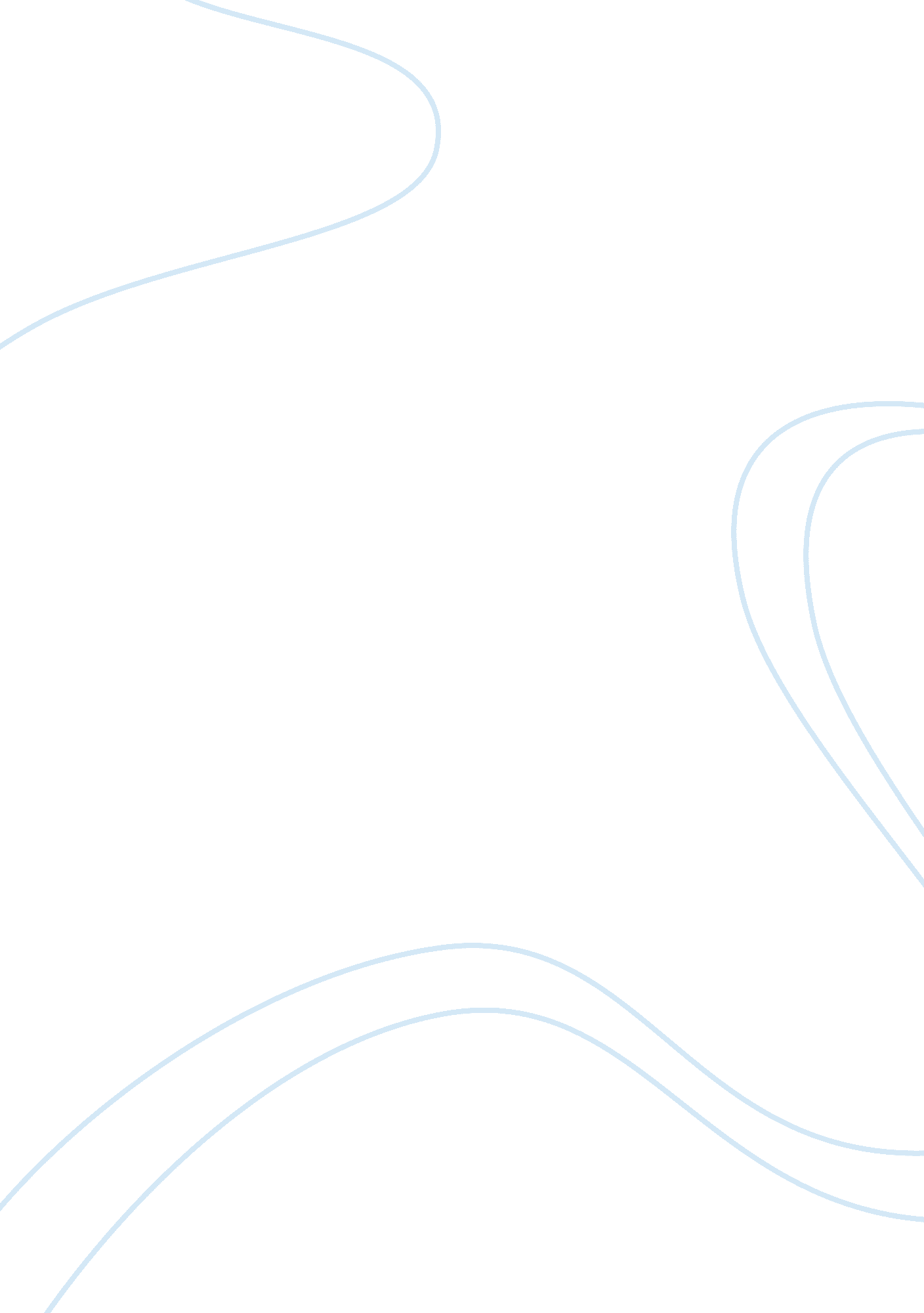 Proponent for research on animals essay samplesEnvironment, Animals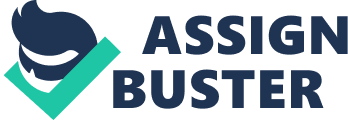 Although there has been a lot of negative views regarding the use of animals for research, there are plenty of benefits that animal research has given to the society. Not only did it advanced the study of science, it also have saved millions of life through different discoveries on medication, behavior and side effects. Moreover, the continuation of researches that require animal testing needs to remain in order to ensure more benefits and prevailing of scientific pursuits. 
Researches that require animal testing has contributed greatly to understanding and treating several types of diseases and disorders. An example of such success is the development of vaccines of hepatitis B. The study has greatly depend on using chimpanzees for medical testing (KHOU, 2014). Without the aid of animal testing, the research would take longer, even worse would be not being able to develop the proper vaccine. The use of animal in research is necessary due to the insufficient living body alternative. Although, those opposing the use of animal may insist on studying cells in a petri dish, but this would remove the observing the effect on different organs and physiological systems. Testing of drugs needs to be tried with the circulatory system since it carries the drug to different organs in the body (Misra, Ganesh, Shahiwala & Shah, 2003). It would be more unethical to try uncertain scientific experiments on humans without testing them first on animals. 
Overall, the benefit of using animals in research is necessary to fully understand the underlying side-effects and to understand the benefits better. In most, case scientific pursuit may require certain ethical sacrifices that could benefit not only humans, but may also aid in discovering vaccines and treatments for the animals, as well. Bibliography KHOU. (2014). Texas Research Chimps Face Retirement, Relocation. Retrieved 22 June 2014, from http://www. khou. com/news/national/216354571. html 
Misra, A., Ganesh, S., Shahiwala, A., & Shah, S. (2003). Drug delivery to the central nervous system: a review. J Pharm Pharm Sci, 6(2), 252--73. 